КОСА РАМНИНА И КОСИ ПРАВИ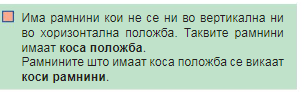 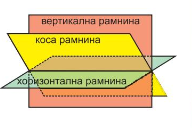 1.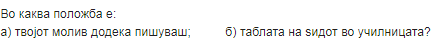 2.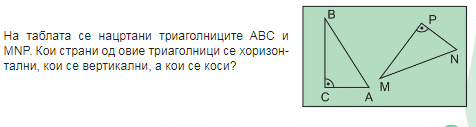 ИСКРШЕНА ЛИНИЈА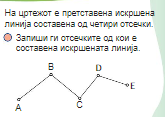 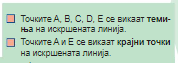 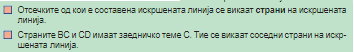 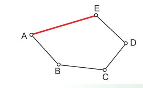 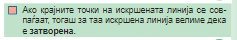 1.Нацртај отворена и затворена искршена линија!МНОГУАГОЛНИКОТ ИМА СТРАНИ,АГЛИ,ТЕМИЊА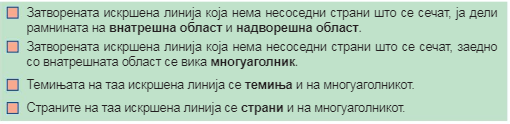 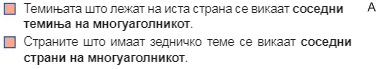 1.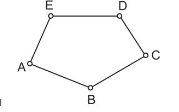 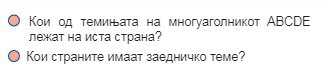 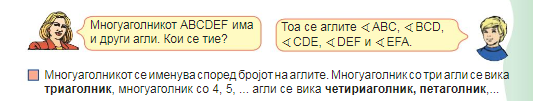 ОБИКОЛКА НА РАМНОСТРАН И РАМНОКРАК ТРИАГОЛНИК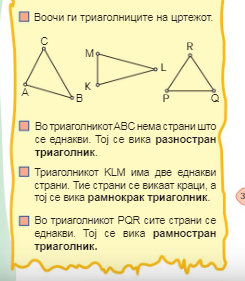 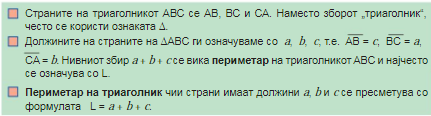 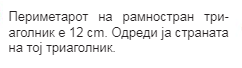 1.
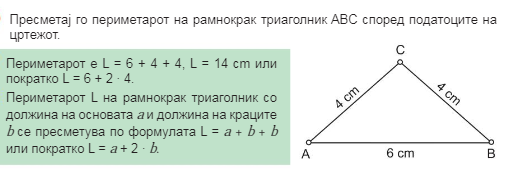 2.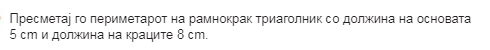 ЦРТАМЕ ТРИАГОЛНИК И КВАДРАТ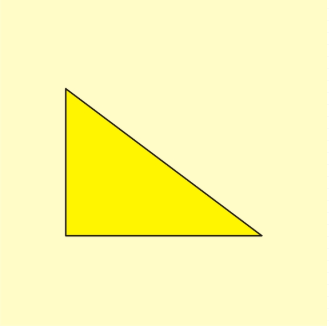 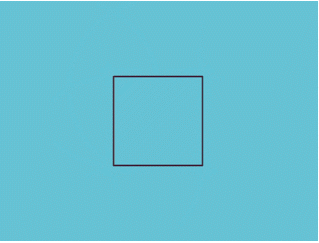 Нацртај три триаголника и три квадрати и обој ги во разни бои!ПЕРИМЕТАР НА ПРАВОАГОЛНИК И КВАДРАТ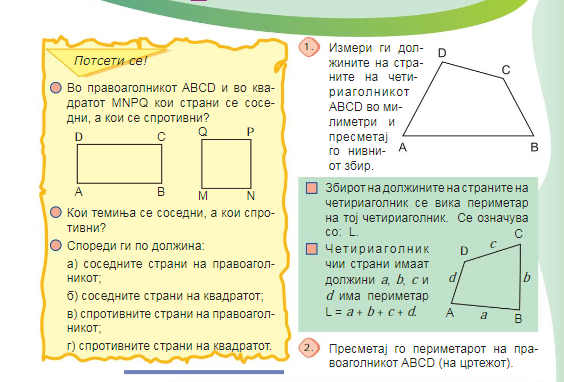 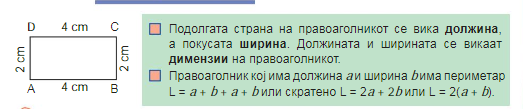 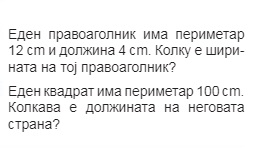 ФОРМАТА ГО ИМЕНУВА ГЕОМЕТРИСКОТО ТЕЛО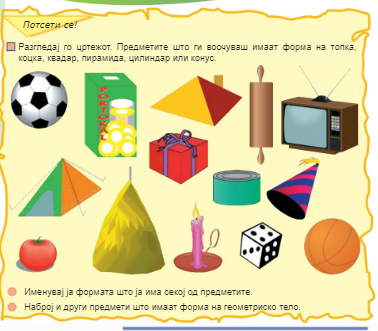 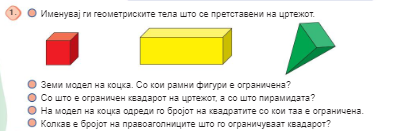 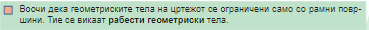 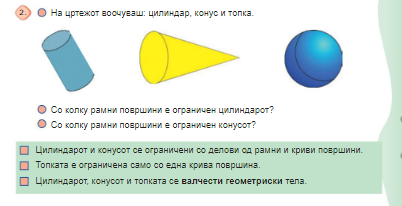 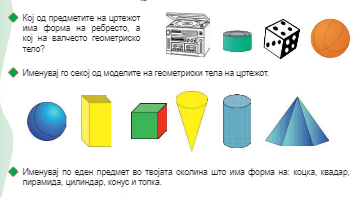 КВАДРАТ И КОЦКА ИМААТ РАБОВИ,ЅИДОВИ,ТЕМИЊА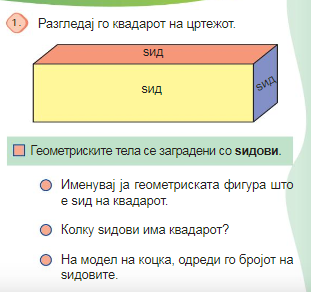 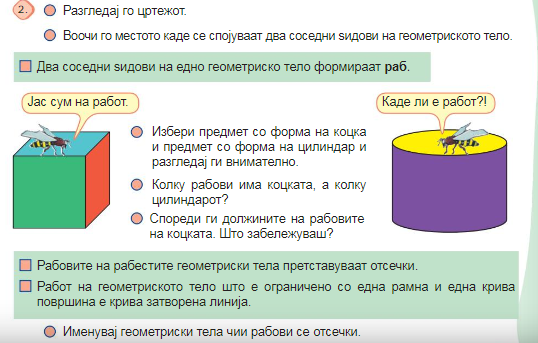 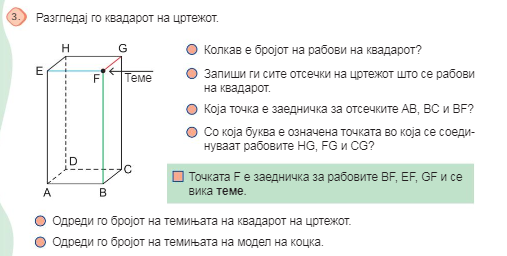 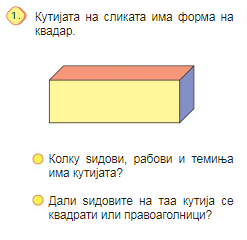 МНОЖЕЊЕ И ДЕЛЕЊЕ НА БРОЕВИ ДО 1 000 000МНОЖЕЊЕ -повторување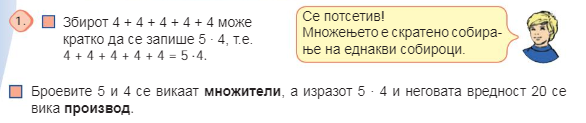 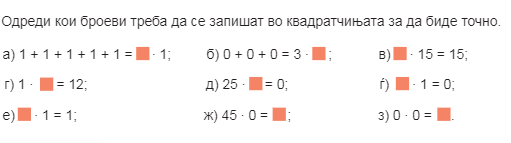 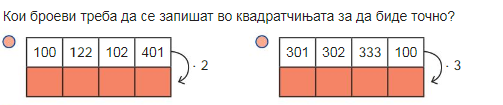 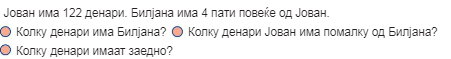 ПРОИЗВОД НА ТРИ БРОЈА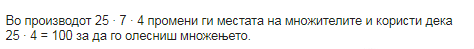 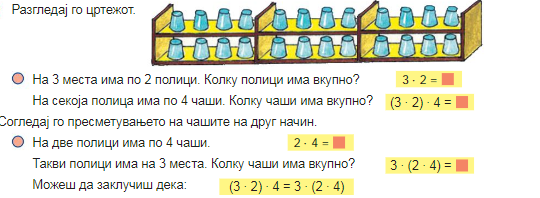 МНОЖЕЊЕ НА ЗБИР СО БРОЈ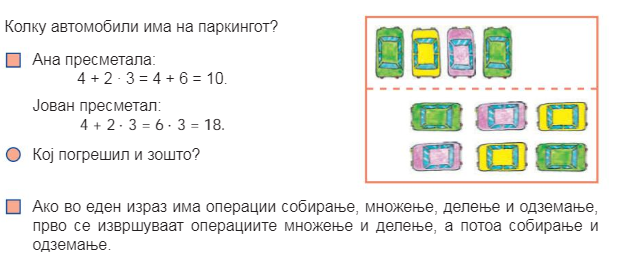 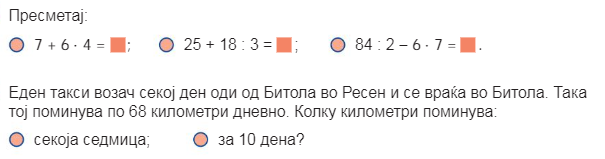 МНОЖЕЊЕ ПОВЕЌЕЦИФРЕН БРОЈ СО ЕДНОЦИФРЕН БРОЈ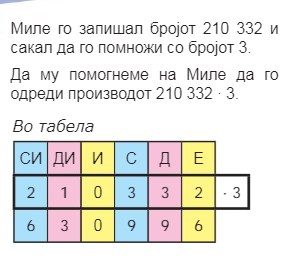 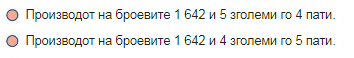 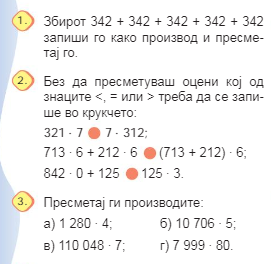 МНОЖЕЊЕ  БРОЕВИ СО ДЕСЕТКИ И СТОТКИ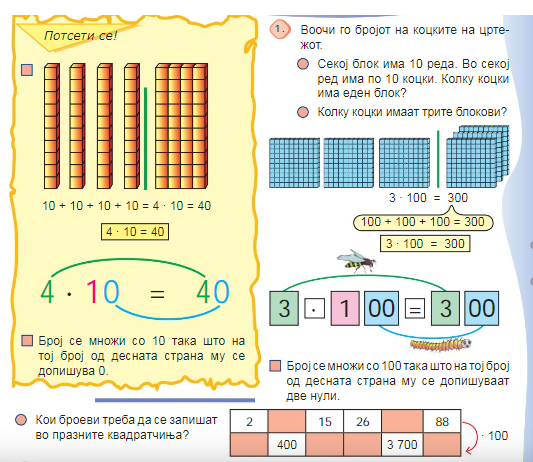 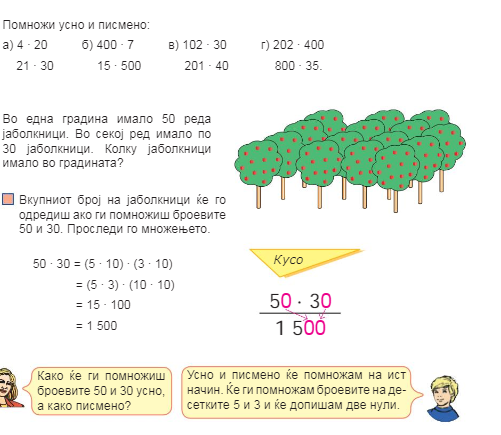 МНОЖЕЊЕ БРОЕВИ СО ТРИЦИФРЕН БРОЈ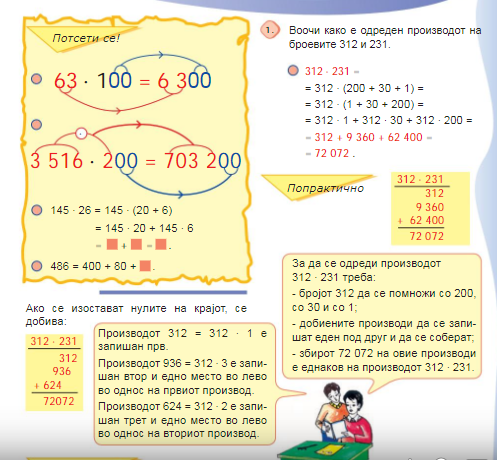 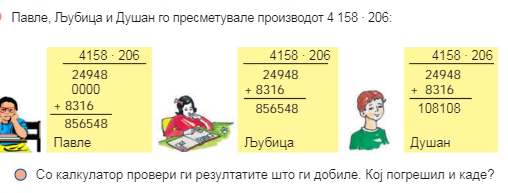 МНОЖЕЊЕ –ВЕЖБИ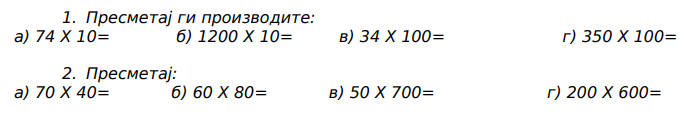 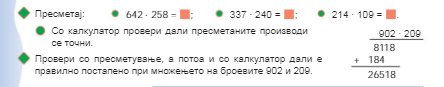 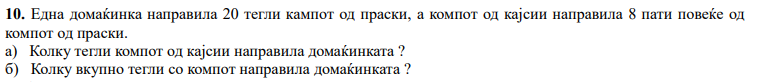 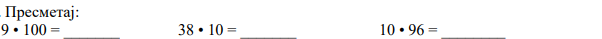 ДЕЛЕЊЕ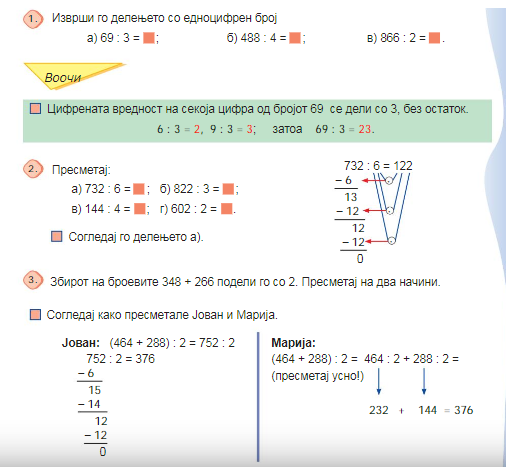 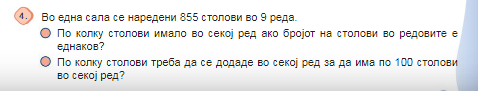 